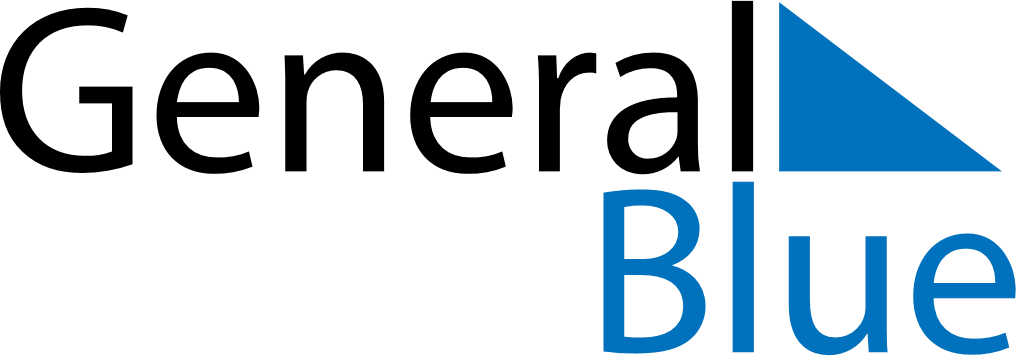 May 2024May 2024May 2024May 2024May 2024May 2024Notodden, Vestfold og Telemark, NorwayNotodden, Vestfold og Telemark, NorwayNotodden, Vestfold og Telemark, NorwayNotodden, Vestfold og Telemark, NorwayNotodden, Vestfold og Telemark, NorwayNotodden, Vestfold og Telemark, NorwaySunday Monday Tuesday Wednesday Thursday Friday Saturday 1 2 3 4 Sunrise: 5:22 AM Sunset: 9:17 PM Daylight: 15 hours and 55 minutes. Sunrise: 5:19 AM Sunset: 9:20 PM Daylight: 16 hours and 0 minutes. Sunrise: 5:17 AM Sunset: 9:22 PM Daylight: 16 hours and 5 minutes. Sunrise: 5:14 AM Sunset: 9:24 PM Daylight: 16 hours and 10 minutes. 5 6 7 8 9 10 11 Sunrise: 5:12 AM Sunset: 9:27 PM Daylight: 16 hours and 15 minutes. Sunrise: 5:09 AM Sunset: 9:29 PM Daylight: 16 hours and 20 minutes. Sunrise: 5:06 AM Sunset: 9:32 PM Daylight: 16 hours and 25 minutes. Sunrise: 5:04 AM Sunset: 9:34 PM Daylight: 16 hours and 30 minutes. Sunrise: 5:01 AM Sunset: 9:36 PM Daylight: 16 hours and 34 minutes. Sunrise: 4:59 AM Sunset: 9:39 PM Daylight: 16 hours and 39 minutes. Sunrise: 4:57 AM Sunset: 9:41 PM Daylight: 16 hours and 44 minutes. 12 13 14 15 16 17 18 Sunrise: 4:54 AM Sunset: 9:43 PM Daylight: 16 hours and 49 minutes. Sunrise: 4:52 AM Sunset: 9:46 PM Daylight: 16 hours and 53 minutes. Sunrise: 4:50 AM Sunset: 9:48 PM Daylight: 16 hours and 58 minutes. Sunrise: 4:47 AM Sunset: 9:50 PM Daylight: 17 hours and 3 minutes. Sunrise: 4:45 AM Sunset: 9:53 PM Daylight: 17 hours and 7 minutes. Sunrise: 4:43 AM Sunset: 9:55 PM Daylight: 17 hours and 12 minutes. Sunrise: 4:41 AM Sunset: 9:57 PM Daylight: 17 hours and 16 minutes. 19 20 21 22 23 24 25 Sunrise: 4:39 AM Sunset: 9:59 PM Daylight: 17 hours and 20 minutes. Sunrise: 4:36 AM Sunset: 10:02 PM Daylight: 17 hours and 25 minutes. Sunrise: 4:34 AM Sunset: 10:04 PM Daylight: 17 hours and 29 minutes. Sunrise: 4:32 AM Sunset: 10:06 PM Daylight: 17 hours and 33 minutes. Sunrise: 4:31 AM Sunset: 10:08 PM Daylight: 17 hours and 37 minutes. Sunrise: 4:29 AM Sunset: 10:10 PM Daylight: 17 hours and 41 minutes. Sunrise: 4:27 AM Sunset: 10:12 PM Daylight: 17 hours and 45 minutes. 26 27 28 29 30 31 Sunrise: 4:25 AM Sunset: 10:14 PM Daylight: 17 hours and 49 minutes. Sunrise: 4:23 AM Sunset: 10:16 PM Daylight: 17 hours and 52 minutes. Sunrise: 4:22 AM Sunset: 10:18 PM Daylight: 17 hours and 56 minutes. Sunrise: 4:20 AM Sunset: 10:20 PM Daylight: 17 hours and 59 minutes. Sunrise: 4:18 AM Sunset: 10:22 PM Daylight: 18 hours and 3 minutes. Sunrise: 4:17 AM Sunset: 10:23 PM Daylight: 18 hours and 6 minutes. 